от 08.04.2024  № 17О внесении изменений в постановление Министерства жилищно-коммунального хозяйства, энергетики и тарифной политики Смоленской области от 18.12.2023 № 220Министерство жилищно-коммунального хозяйства, энергетики и тарифной политики Смоленской области постановляет:Внести в постановление Министерства жилищно-коммунального хозяйства, энергетики и тарифной политики Смоленской области от 18.12.2023 № 220                    «Об установлении стандартизированных тарифных ставок за технологическое присоединение к электрическим сетям территориальных сетевых организаций на территории Смоленской области на 2024 год» (в редакции постановления Министерства жилищно-коммунального хозяйства, энергетики и тарифной политики Смоленской области от 01.02.2024 № 6) следующие изменения:1) преамбулу после слов «от 26.01.2024 № 73» дополнить словами                      «, от 01.04.2024 № 16»;2) пункт 1.34 приложения 2 изложить в следующей редакции: 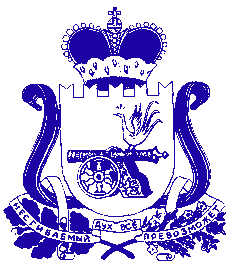 МИНИСТЕРСТВО ЖИЛИЩНО-КОММУНАЛЬНОГО ХОЗЯЙСТВА, ЭНЕРГЕТИКИ И ТАРИФНОЙ ПОЛИТИКИ СМОЛЕНСКОЙ ОБЛАСТИПОСТАНОВЛЕНИЕ1.34.Строительство двухтрансформаторных и более подстанций (за исключением РТП) мощностью от 400 до 630 кВА включительно шкафного или киоскового типа:1.34.1.**С5.2.5.26/0,4 кВруб./кВт (без НДС)10 9321.34.2.**С5.2.5.210/0,4 кВруб./кВт (без НДС)11 115МинистрН.И. Борисов